Šolsko leto 2006/2007JADRONa sinji morski se gladini 
v meglicah jadro lesketa...
Le česa išče si v tujini 
in kaj pustilo je doma?

Morje kipi in veter vleče,
škripaje jambor se šibi.
Ah, jadro si ne išče sreče
pred srečo tudi ne beži!-

Nad njim se sončna luč razžarja,
pod njim je morje v dalj in šir.
A jadro si želi viharja, 
kot da v viharju bil bi mir.2. MIHAIL JURJEVIČ LERMONTOVLermontov se je rodil leta 1814 v Moskvi, a vsa prva leta je preživel na posestvu svoje babice, veleposestnice Arsenjeve. Ker mu je mati kmalu umrla je babica prevzela vso skr zanj. Ker mu oče ni mogel nuditi kar mu je mogla tašča se je umaknil ter Lermontova redko obiskoval. Arsenjeva je vnuka močno razvajala kar je vplivalo na njegov duševni razvoj, tu je iskati vir neke dvojnost v pesnikovem značaju: vse žive dni je bil na zunaj drugačen kot v svoji notranjosti (drama Ljudje in strasti).V mladosti se je pogosto pogrezal v sanjanje in razmišljanje ter že zelo zgodaj prebiral knjige. V Tarhanih se je družil s kmečkimi ljudmi, poslušal pripovedovanje starih vaščanov o kmečkih puntih in narodne pesmi,vzljubil naravo in preprostega človeka. 	Jeseni se je z babico preselil v Moskvo zaradi njegovega šolanja. Narava Lermontova je bila taka da se ni pogosto družil s sošolci; bil je zaprt vase,…Zaradi sporov  profesorji je z univerze odšel v Petersburgu. Lermontov je medtem dozorel v razmišljujočega, kritično tehtajočega mladeniča ter hrepenel po čimprejšnji samostojnosti. Zato se je naglo vpisal v šolo gardnih podpraporščakov in konjeniških junkerjev- v dveh letih je postal oficir. Pesmi je pisal v tem obdobju malo, pač pa se je lotil proze. Napisal je kakšnih sto strani romana Vadim z zgodbo iz časov pugačovskega upora -1773. kakor je bil v pesmih romantik, je tudi zasnova tega romana romantična, toda opisi kmetov in njih življenja so povsem realistični (roman je ostal nedokončan). V času junkerske šole je napisal tudi pesnite Hadži Abrek, romantično zgodbo iz življenj kavkaških prebivalcev. Tako je tudi v tem času napisal četrto redakcijo Demona, kasneje-po sedmi redakciji malo pred smrtjo-tako slavne svoje pesnitve.	Jeseni 1834 je Lermontov opravil zadnje izkušnje na šoli in postal kornet huzarskega polka telesne garde. 	Veselo fantovsko življenje ga ni oviralo, da ne bi obiskoval tudi družbo, kjer se je zabaval s tem, da je ponorel ženske v nameri, da jih potem zavrže in pusti v praznem pričakovanju; druga njegova zabava je bila razdirati zveze, ki so se šele spletale, zato je nekaj dni igral zaljubljenca. Najbolj zaupnim svojim prijateljem je v pismih priznaval, da je njegovo početje obsojanja vredno, in se sam čudil svoji dvojnosti, nasprotju med notranjo resničnostjo  in zunanjim videzom. Kakor da živita v njem dva človeka.	Leto 1837 je bilo prelomno leto v njegovem življenju in delu. Zaradi pesmi Puškinova smrt je bil premeščen na jug, pod Kavkaz. Kmalu se je na prošnjo babice vrnil v Petersburg ter odvrgel oficirsko uniformo. Posvetil se je literarnemu pisanju. 	Vse pesmi ki jih je napisal med leti 1828 in 1832 (Jadro) so kasneje objavili kot najboljše pripovedi o vplivih, ki se je pesnik ob njih oblikoval, in o mukah ki jih je trpel v svojem odraščanju.V letih 1833 – 1836 skorajda ni pisal pesmi. Kakor da bi rad naredil odločno zarezo za mladostnim stvarjenjem ter se pojavil v javnosti z zrelimi stvarmi.	Kakor je Kavkaz že v otroških letih prevzel Lermontova, je po mnogih motivih, ki jih je tam našel in uporabil, postala ta pokrajina njegova ˝pesniška domovina˝. Dve glavni njegovi pesnitvi Demon in Mrcini se godita na Kavkazu.	Njegova dela obsegajo liriko, lirsko-epsko pripovedništvo, pripovedno prozo in dramatiko.V svojih pesnitvah se je zgledoval po Byronu ( roman Junak našega časa). Roman ki je avtobiografski je burno odmeval v tedanji ruski družbi.	Lermontov je leta 1841 padel v boju.Mihail Jurjevič Lermontov3. PESMINastala je leta 1832 –Lermontove najboljše pripovedi o vplivih ki si jih je pesnik izoblikoval, in o mukah ki jih je trpel v svojem odraščanjuVelika metafora za življenjeNi tipično razpoloženjska pesem, ker je v ospredju misel o življenju in posameznikovi usodi Uvidel na nov, antitetičen način (nasprotje ali antiteza), svetobolje, osamljenost, minljivost, ponosno vztrajanjeOsrednji motiv je morje, jadro; pesnik si želi viharja, pestrosti, svobode, razgibanosti, duhovne svobode....
Morje je tudi eden od osredjih motivov romantične poezije.Jadro = podoba čoveka v stiski (torej njega samega) Motiv ladje ki si pred neurjem išče varen pristan so pesniki pogosto upesnejvali kot prispodobo za človeka in njegove želje po mirnejšem življenju.Povezava pejsažne lirike (epski opis stvarnosti, narava) in duhovne- psihološkeNotranja zgradba: dvodelna. V prvih dveh vrsticah v kitici se avtor s podobami iz narave "predstavi". Naslednji dve vrstici v vsaki kitici pa sta podoba njega samega, njegovega razmišljanja, notranjega doživljanja..... Vsaka kitica se začne z opisovanjem stvarnosti, konca vsake pa se končata z avtorjevim mnenje
m, občutenjem…Lirski subjekt (pesnik sam) je vstopil v nek ˝nov svet˝, prej nepoznan,zato mu je ta tuj, poln nekih nepričakovnih pasti in težav...... pri tem se tudi sprašuje če je prav naredil , da je pusti vse za sabo (...kaj pustilo je doma?) nezauplivo gleda v ˝nov svet˝ (...česa išče si v tujini?) On je moral stopit v ta"nov svet", da bi videl, spoznal kako je, da bi "okusil" vse.....(...a jadro si želi viharja, kot da v viharju bil bi mir!) Naveličan je življenja; želi si da se nekaj dogaja-nekaj groznega in si sploh ne želi mirnega življenja Pesem temelji na antitezi: vihar- mir, notranjost- zunanjost, tujina- domZunanja zgradba: 3 kvartine, 4 verziPESNIŠKE FIGURE:protipomenke:-1.kitici: sinji - meglicah -2.kitici: kipi (morje) - šibi (jambor); išče - beži -3.kitici: nad – pod; vihar - mir okrasni pridevek (sončna luč, sinja morska gladina,…)primera (kot da v viharju bil bi mir)rima ... abab prestopna ali verižnaretorično vprašanje (in kaj pustilo je doma?)poosebitev (jadro si ne išče sreče…)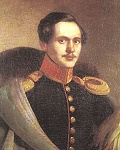 